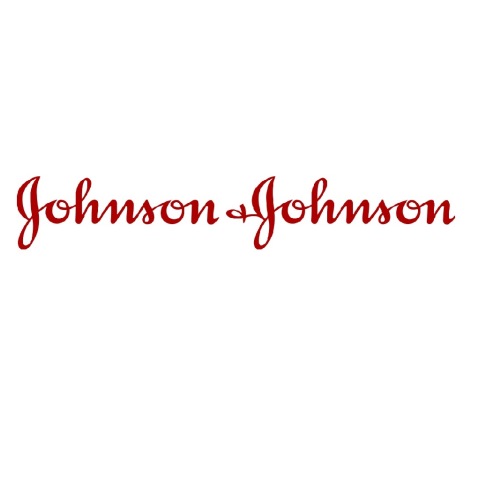 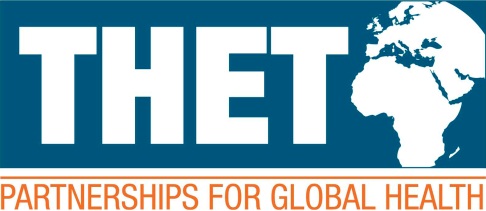 The Africa Mother and Child Grants Programme
2020 - 2021Frequently Asked QuestionsWhat is the Africa Mother and Child Grants Programme 2020-2021?The Africa Mother and Child Grants Programme (AMCGP) is the fourth round of the Africa Grants Programme funded by Johnson & Johnson. The aim of the AMCGP is to improve the quality and access to essential surgical and anaesthesia care for mothers and children.What constitutes a health partnership under the AGP?Within the context of the Africa Grants Programme (AGP), a health partnership is any arrangement between a health organisation (see below for further guidance on eligible organisations) in the UK or in the Republic of Ireland, and a counterpart organisation based in a low- or middle-income country (LMIC) in sub-Saharan Africa. Partnerships aim to improve health services and systems in LMICs through the reciprocal exchange of skills, knowledge and experience between partners in the UK and Ireland and those overseas.Health partnerships often begin through an informal or personal connection between individuals in two institutions or organisations. It is the process of widening this connection, deciding to work on a project together and understanding the need to formalise and institutionalise the relationship that marks the beginning of a health partnership.Health partnerships seek to address priority shortages and needs identified by the LMIC partners, and usually focus their activities on a series of projects. Often the projects implemented by health partnerships support human resources for health development through training and education of healthcare workers in the LMIC partner institutions. Activities, especially when the partnership has been well-established for a number of years, can broaden to include strengthening aspects of a health system, such as clinical pathways and policies, and scale up their activities. THET has developed Principles of Partnerships (PoPs), which are hallmarks of good practice for health partnerships and the way they manage projects, such as working consistently with local and national plans, planning and implementing projects together with a clear commitment to joint learning.Funding will only be awarded to established partnerships. To qualify as an established partnership, the lead partners must have collaborated on a project or scoping study for a minimum of 6 months, including face-to-face meetings.What type of institutions are eligible to receive AGP grants?The UK/Irish Lead Partner must be either a UK or Irish registered charity that is involved in health education or health delivery activities, OR a recognised UK or Irish health delivery institution, health education institution or professional association (including regulatory bodies).The UK or Irish lead partner will be responsible for signing the grant contract and overall delivery and reporting of the project. The full responsibilities of the lead UK/Irish partner include:Signing the AGP contract with THETReceiving the grant funds and managing them in accordance with the contractDelivering project activitiesMaintaining financial recordsReporting on finance and grant activity to THET (activity reports are expected to be written by the partnership as a whole)Ensuring grant finances are audited as part of the institution’s annual auditTaking responsibility (as laid out in the contract) for all security, insurance and registration matters related to those travelling / working on behalf of the project, and ensuring that appropriate safeguarding policies are in place.The UK or Irish Lead Partner must work in partnership with a LMIC organisation based in an eligible sub-Saharan African country. The LMIC Lead Partner must be a not for profit institution that is involved in health education or health delivery, OR a recognised national health delivery institution, health education institution or professional association. Applications from a single organisation will not be eligible.The responsibilities of the LMIC partner institution will include:Delivering project activitiesCoordinating partnership activities in-countryAssociated financial and narrative reporting.In the application form, there is space to detail both the lead partners and any other project partners who are involved. The lead partners are those responsible for delivering the project, including reporting on impact and results. In addition to the lead UK/Irish and LMIC partners, a managing partner may also be involved. This partner supports the delivery of the project and may act as the logistical coordinator behind the partnership. Finally, any other partners who will play a role in the project delivery (section 2.3), are organisations who may not be directly involved in the project management, but may assist in activity delivery, scoping exercises, or monitoring and evaluation tasks. Can you provide more details on the Africa Grants Programme?The AGP was established through a partnership between THET and Johnson & Johnson Corporate Citizenship Trust (J&J) in 2015. Past rounds of the programme have involved two grant streams, namely essential surgery and anaesthesia, and community healthcare, supporting health partnership projects to build the capacity of health workers in LMICs in Africa. The long-term aims of the AGP are to save and improve the lives of people living in Sub-Saharan Africa (in particular women and children), prevent disease in vulnerable populations and strengthen the healthcare workforce in Africa.The AGP aims to reach this goal through strengthening the healthcare workforce in three target areas:Training to increase the capacity of health workers practising surgery and/or anaesthesia (particularly for maternal, neonatal or paediatric surgical conditions);Training for those health worker cadres who reach underserved populations (including women and children);Training in leadership and management for healthcare workers.As part of the first round of AGP funding launched in 2016, seven grants between £10,000 and £50,000 each were awarded and ran for a 12-month period from May 2016 to April 2017. Please find the full list of projects below:At the end of this first round of AGP grants, 1,029 individual healthcare workers received training, and of those 105 were trained as trainers. The second round of AGP funding ran from 1st February 2018 to 30th April 2019. Again, seven grants were awarded, between £35,000 and £48,000, with projects being run in four countries. 1,838 health workers were trained through this round, including 175 trainers. The third round of the AGP began in May 2019 and will run until August 2020. As well as funding 7 established partnerships, 7 start-up grants of up to £10,000 were also awarded for brand new health partnerships.How is the AGP 2020 - 21 Call different to previous rounds of the AGP?This new grant call has the same purpose and objectives as previous rounds as highlighted on page 2. As in previous rounds of the AGP, the primary focus of projects will be health workforce development, educating healthcare professionals and improving practice. However, this grants programme will focus on essential surgical and anaesthetic care for mothers and children, rather than on the community health stream of previous rounds and as such is called the Africa Mother and Child Grants Programme. THET has made a few changes to the Call in order to improve the quality of the grant selection and management process:Only projects focussing on essential surgery and anaesthesia for maternal, neonatal and paediatric conditions will be accepted. Health workers targeted should be those within the surgical ecosystem who directly work with mothers and children but can be from a range of cadres. Unlike in previous rounds, this year the countries in which the programme will fund projects have been specifically identified. Applications for this year must be for projects based in one of the following 8 countries:Ethiopia Ghana Kenya Malawi Nigeria Tanzania Uganda Zambia Up to £75,000 is available for projects through this round of the AGP, as opposed to £50,000 available in previous rounds. Partnerships are encouraged to think about how they can use this additional funding to ensure sustainability of outcomes after the funding has ended, and how they can effectively measure any changes brought about by their projects.What are examples of eligible projects?All projects proposed must be relevant to the theme and geographical scope of the Call and the purpose of the AGP as described in the Call for Applications document. Examples of eligible projects are provided below:Example 1: A partnership between an NHS hospital in Wales and a national referral hospital in Accra, Ghana, aims to improve the capacity of hospital staff to deliver safe surgery for children. The project will involve training surgical, anaesthesia and support staff at the hospital in an internationally recognised safe paediatric surgery course and implementing the WHO safe surgery checklist in theatres. A number of trainees will also be trained as trainers enabling them to cascade their learning to trainee health workers rotating through the hospital as well as to run training for surgical and anaesthetic staff in regional hospitals.Example 2: A partnership between a professional association in the UK and a university teaching hospital in Malawi aims to reduce high rates of maternal and neonatal mortality and morbidity from complications after obstetric surgery. The project will provide post-operative care and patient safety training for maternal and neonatal staff in regional health centres and rural clinics. Training will be delivered by UK volunteers and local faculty with the aim that the course will be integrated to the national obstetrics and midwifery curriculum.Please note that these are only examples of the types of project that would be eligible. There is no guarantee that such projects would be shortlisted nor awarded a grant as this depends on how well projects meet each of the assessment criteria as well as the quality and number of applications received. Can you define the project and partnership criteria more clearly? The project is single, coherent and time-bound, and deliverable within the budget and timeline proposed and agreed with THET.THET expects the project to have a purpose of its own and not just form one element of a wider programme. The project should be realistically deliverable within the timeframe proposed and agreed with THET. All project activities should be completed by 31st July 2021.The project clearly contributes to the overall purpose of the AGP and the AMCGP.Please see our answer to the question: ‘Can you provide more details on the Africa Grants Programme?’ on pages 2 and 3 for more details on the purpose of the AGP. The project should contribute to meeting these wider AGP aims and approach as well as meeting the new criteria for the AMCGP (see page 6).The project is aligned with overseas country policies and plansTHET will look for evidence that the project is in line with the LMIC health priorities, policies and strategies stated by the government. Applicants may want to include reference to published government policies in applications, and reference to meetings held with national and regional stakeholders is strongly encouraged.The approach to the project is appropriate and relevant to the local contextTHET will look for evidence that grant applicants have considered and understood the local context that the project will be implemented in. This might involve consulting other agencies organisations such as government bodies or local health institutions and community-based organisations that are crucial to involve for the success of your project. Applicants will need to describe the specific barriers that they intend to tackle, and how they have identified the need for their intervention.The project is based on recognised good practice.THET will look for evidence that the project adheres to international guidelines and best practice for international development organisations and good project management. These should relate, among others to Duty of Care, Fraud, Bribery and Corruption, Safeguarding, and Procurement. Please find more information on this page: http://www.thet.org/pops/principles-of-partnership/responsible.The project considers how it will benefit women, children and underserved communities.Grant applicants will need to describe the specific barriers that women, children and underserved communities experience in accessing the relevant health services. Grant applicants will need to explain how their project might contribute to tackling those barriers and the expected outcomes of their project for these target groups. If awarded an AGP grant, grant holders will be expected to collect and report some data relating to end beneficiaries, including women and children.THET has developed a gender toolkit for helping health partnerships think through how they can ensure that gender is considered in all of their work. Follow this link to access the toolkit: https://www.thet.org/wp-content/uploads/2019/10/Gender-Equality-in-Health-Partnerships-Toolkit.pdf .The project considers how it will engage health workers working at all levels within the surgical ecosystem, including doctors, nurses, anaesthetists and clinical officers.THET are looking for projects that go beyond a focus on the engagement of doctors or surgeons, with the aim of spreading skills to lower levels of staff such as nurses and clinical officers. Multi-disciplinary team working is a particular area of interest for THET, and partnerships should demonstrate how these multi levels of working will be reflected or considered in their project. The project aims are clear and logical with a focus on measurable outcomes.THET will look for information demonstrating that the type of activities and approaches that grant applicants plan to implement as part of their project are relevant to the project goal and changes expected to achieve, and that they have considered the different stages that need to be achieved in order to reach the project aims.THET will need to see a description of the project with activities, expected changes and the project goal that will contribute to the overall aim of the AMCGP, and that are achievable and realistically measurable within the timeframe of the AMCGP. During the inception phase, once grants have been awarded, THET will work with partnerships to develop a monitoring plan outlining what will be measured to show the changes which the project is hoping to achieve. The project demonstrates value for money.THET will look for evidence that the project demonstrates the different elements of a value for money (VFM) assessment including economy (keeping costs low), efficiency (getting the most out of an activity for the money spent and in a timely way), effectiveness (maximising the change achieved) and equity (the degree to which the results of the project are equally distributed among the population, or address the greatest needs). For more information, please refer to our VFM and Health Partnerships website page.The partnership has the capacity to deliver the project, demonstrated through past successes.THET will examine the capacity, knowledge and skills the partnership has to successfully complete the project. This is not limited to clinical expertise, but also includes experience in project management, financial management, education, and working internationally in similar low-resource settings. Referring to THET’s Principles of Partnership might be helpful when considering this.The project effectively engages short- and/or long-term volunteers in order to deliver project activities.The application should be explicit about how volunteers will be engaged in the project and what they will contribute to achieving the intended aims. This will also be considered as part of the value for money assessment of applications.The project impact will be sustained once the life cycle of the project has come to an end.THET will be looking for applications where sustainability of the impact of the project after the end of the project has been considered. Elements such as the training of trainers, building soft skill capacity in local leaders, and embedding training in whole health systems, are all examples of ways projects can achieve long lasting change.How will THET assess the project and partnership criteria?The review panel will score grant applications against the project and partnership criteria outlined above. Please note that the scoring will not determine whether or not a project is funded, but it will provide the basis for a discussion of all applications received.What do you mean by “the changes you expect to see by the middle and the end of the project”? (Section 4.2 in the grant application form)A change statement is a short, focussed description of the change that you expect to happen during your project. The changes which you describe should reflect the purpose of the Grant Call and speak to your methodology described in section 3.3.  We are also looking for you to describe the health system changes that you expect to achieve, and not exclusively focus on health worker clinical skills. For example, advocacy and teaching skills, management support, availability of supplies and equipment, behavioural norms, access of women, girls and people with disability to health worker training and health services.The project goal refers to the overall change to which your project will contribute, within the scope of the health partnership and the purpose of this particular Grant Call. References to national or regional goals beyond the scope of the partnership will not be helpful- the goal needs to be something which can be influenced within the scope of your project by the activities which you are carrying out.Changes by the middle of your project are changes you expect to see 6 months after the start of your project. For those of you familiar with M&E principles, you will know that this mostly relates to outputs i.e. change as an immediate result of your activities (though please do not describe the activities themselves).Changes by the end of your project are changes that you expect to see further down the line, in this case by the end of your project. Outcomes - a change which should follow from the output change or several changes achieved earlier on in the project.Please see below for some examples of changes which would be appropriate to projects under this Call.Surgical and Anaesthetic Care project example:Project goal: Pulse oximeters are universally available for intra-operative monitoring by trained healthcare workers across Northern Tanzania in order to improve surgical safety for patients.Expected changes by the middle of the project:At least 80 student nurses and hospital staff report or demonstrate improved knowledge of pulse oximetry immediately following training.At least 80 student nurses and hospital staff report or demonstrate improved skills and practice in the Surgical Safety Checklist immediately following training.Pulse oximetry and the Surgical Safety Checklist are integrated into the anaesthesia diploma curriculum.107 pulse oximeters are distributed to the hospital, 6 other health facilities and student nurses.Expected changes by the end of the project:Trained anaesthesia providers consistently and competently use a pulse oximeter to monitor all their patients, three months after they received training.Hospital anaesthetic staff consistently and competently implement the Surgical Safety Checklist at KCMC, three months after they received training.Teaching staff at the hospital deliver teaching on oximetry and the Surgical Safety Checklist as part of the anaesthesia diploma.Surgical patients at the hospital and in Northern Tanzania receive improved surgical care through anaesthesia monitoring with a pulse oximeter.In terms of monitoring and evaluation language, changes by the middle of your project should translate to outputs, and changes by the end of your project should relate to the outcomes which you would normally include in your Theory of Change.What do you mean by “project management and support”? (Section 5.1 in the grant application form)In this section of the application, we would like to know about the everyday processes and systems which the partnership uses to manage projects and relationships. You might want to consider the below questions when filling in the table in section 5.1.How can I get more information on the grants calls and application process?THET will hold a webinar to run through the application process and project planning with applicants. There will be time at the end for participants to ask questions about the Call and the application process. The webinar will be held from 13:30PM (UK time) on Tuesday 10th December 2019. We recommend that all partners involved in the project (UK/Irish and LMIC) attend if possible.To join, please click on the link below or copy and paste it in your browser: https://zoom.us/j/104968618 If you cannot attend the webinar, please note that the recording will be made available on our website and YouTube channel until the application closing date.You can check that your computer or mobile device is compatible with Zoom here. Alternatively, if you have further questions about the grants call or the application process, then please send your queries to AGP@thet.org and a member of the grants management team will respond to you as soon as possible.PartnershipProjectCountryCairdeas International Palliative Care Trust - Action Sahara pour la Santé, l’Innovation, le Développement et l’ÉducationTo introduce and reinforce palliative care training for community health workers.MauritaniaLifebox Foundation – Kilimanjaro Christian Medical CentreTo make pulse oximeters universally available for intra-operative monitoring by trained healthcare workersTanzaniaUniversity of Oxford – Alzaeim Alazhari University, Khartoum, SudanTo set up self-perpetuating primary trauma care teaching programmeSudanThe Kambia Appeal – Kambia District Health Management TeamTo strengthen the capacity of maternal and child healthcare services at peripheral health units in Kambia District.Sierra LeonePowys Teaching Health Board – Molo Sub-County Public Health Service & Kenya Red CrossTo train and develop community health workers’ capacity to identify and support disabled children and their families, enabling their inclusion in community life.KenyaCharity of Chelsea and Westminster Hospital NHS Foundation Trust – Kitovu HospitalTo improve the quality of maternal and neonatal healthcare in rural communities, reducing the number of maternal and new born morbidity and mortalityUgandaAssociation of Anaesthetists of Great Britain & Ireland – Queen Elizabeth Central HospitalTo increase the capacity of anaesthesia providers to deliver SAFE obstetric anaesthesia.MalawiPartnershipProjectCountryRoyal Hospital for Sick Children, Edinburgh – Korle Bu Teaching Hospital, Accra – World Child CancerDevelop the capacity of surgeons and nurses in the use of laparoscopy for paediatrics in GhanaGhanaRoyal College of General Practitioners – Ministry of Health and Sanitation (MoHS), Sierra LeoneREACH -RCGP Education for Advancing Community Health, Sierra LeoneSierra LeoneThe Kambia Appeal – Kambia District Health Management TeamExpansion of MCHA Mentoring Across Kambia District, Sierra LeoneSierra LeoneKing’s College London, Kings Sierra Leone Partnership – University of Sierra Leone Teaching Hospitals, Connaught HospitalImplementing the Surgical Safety Checklist and Structured Primary Trauma Care in Sierra LeoneSierra LeoneCairdeas International Palliative Care Trust – Palliative Care Education and Research Consortium (PcERC)Integration of palliative care into community healthcare provision for South Sudanese refugees in Adjumani district, UgandaUgandaAssociation of Anaesthetists of Great Britain and Ireland (AAGBI) – Association of Anaesthesiologist of Uganda (AAU)SAFE Operating Rooms UgandaUgandaWorld Federation of Societies of Anaesthesiologists (WFSA) – The South African Society of Anaesthesiologists (SASA)Safe Anaesthesia from Education (SAFE) Paediatrics, South AfricaSouth AfricaPartnershipProjectCountryEstablished partnershipsEstablished partnershipsEstablished partnershipsThe Association of Persons with Albinism in Malawi; Standing VoiceTraining Health Workers to Prevent Skin Cancer among People with Albinism in Malawi Malawi District Health Office Gulu; Sheffield Health and Social Care NHS Foundation Trust Suicide Prevention Training in Health Centres in Gulu, Northern Uganda Malawi Partners In Health/Inshuti Mu Buzima; University College London Hospitals  Integrating an evidence based early intervention programme for young children with developmental disability into the public health system in Rwanda Uganda Le Ministère Provincial de la Santé et Education (HPSE) Kongo Central; King’s College London Developing and implementing a Package of Safer Surgery Interventions in Kongo Central Province, DRC Democratic Republic of Congo Hargeisa Group Hospital; King’s College London Triage and Safer Surgery in Hargeisa Group Hospital Somaliland Ministry of Health, Zambia; Brighton and Sussex University Hospitals NHS Trust  20 Quality Improvement Projects in Perioperative Care as part of Bachelor of Science (BSC) in Anaesthesia Zambia Lusaka College of Nursing; Birmingham City UniversityAdvancing Access to Critical Care Education (AACCE) Stage 2 Zambia Start-up grantsStart-up grantsStart-up grantsDental Association of Malawi; Bridge2AidDevelopment of Health Partnership to address ‘task shifting’ emergency dental care to Clinical Officers in rural Malawi Malawi St John of God Hospitaller Services; Maternal Mental Health ScotlandMalawi-Scotland Maternal Mental Health Partnership Malawi Bulawayo Breast Surgery Forum/United Bulawayo Hospitals; The Association of Breast Surgery of Great Britain and Ireland  Exploring multidisciplinary problems in breast cancer investigation, diagnosis and specialist care.  Zimbabwe Tibebe Ghion Specialized Hospital; Bristol Children’s HospitalImproving the capacity for delivering Orthopaedic care to Barhir Dar and the surrounding Amhara region through sustained teaching and training Ethiopia Anesthetists’ Society of The Gambia; World Federation of Societies of AnaesthesiologistsGambia Anaesthesia Development Project The Gambia Addis Ababa University and Black Lion Hospital; Global Anaesthesia Development Project; Brighton and Sussex Medical School Development of the Ethiopia Anaesthesia Development Program Ethiopia AreaWeightingProject objectivesThe project is single, coherent and time-bound, and deliverable within the budget and timeline proposed and agreed with THET.The project contributes to the overall purpose of the AGP.The project impact will be sustained once the life cycle of the project has come to an end.The project aims are clear and logical with a focus on measurable outcomes.40%Project scopeThe project is aligned with overseas country policies and plans.The approach to the project is appropriate and relevant to the local context.The project considers how it will engage health workers working at all levels within the surgical ecosystem, including doctors, nurses, anaesthetists and clinical officers.The project considers how it will benefit women, children and underserved communities.30%Project deliveryThe partnership has the capacity to deliver the project.The project effectively engages short- and/or long-term volunteers in order to deliver project activities.The project is based on recognised good practice.The project demonstrates value for money.30%SystemsWhat, How and Who?Governance StructuresWho and how will the project and partnership be governed?Decision MakingHow are decisions between partners made and communicated?Formal AgreementsDoes the partnership have a Memorandum of Understanding in place or a sub-contract agreement?Communication StrategiesHow often do partners communicate and what methods are used? How are files or documents shared and worked on? Does the partnership have an external communications plan?Financial SystemsDoes the partnership have a clear finance policy outlining control, checks and balances? How will payments be made and accounted for overseas?Other policies relating to good international development practiceWhat other policies does the partnership have in place?